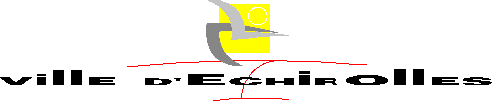 Nom de l'organisme :N° Siret :Nature de la manifestation (fête de quartier, fête de d'année, etc ...)Date et lieu précis de la manifestation :Rappel des objectifs de la manifestation :Nombre approximatif de personnes bénéficiaires ? Les temps forts de la manifestation :(Joindre photos et/ou articles de presse )-> si oui, nom de l'association ou des associations :-> décrire la répartition faite dans la manifestation :-> si oui, nom de l'action, date et décrire votre participation :Par quel moyen ou comment avez vous répondu à ce critère ?- > Si non, avez vous mis en oeuvre des actions de ce type dans l'année ?	En faire la description (objet, date, lieu, partenaire,...) :-> Quel support de communication avez vous utilisé ?Je soussigné-e (nom et prénom) : Représentant-e légal-e de l'association :certifie exactes les informations du présent bilan.Fait à	le,Signature :Le bilan a pour objet d'évaluer l'action réalisée pour permettre à la collectivité d'apprécier les différentes retombées locales de celle-ci.C'est également la description des opérations comptables attestant de la conformité des dépenses effectuées dans le cadre de l'attribution d'une subvention pour une action spécifique.Ce bilan est à retourner à la ville d'Echirolles dans les six mois suivant la fin de l'exercice au cours duquel la subvention a été accordée. Il doit obligatoirement être établi avant toute nouvelle demande de subvention.(article 10 de la loi n° 2000-321 du 12 avril relative aux droits des citoyens dans leurs relations avec les administrations . Arrêté du Premier Ministre du 11/10/2006 fixant les modalités de présentation du compte-rendu financier)BILAN DE L'ACTION1 – Mutualisation1 – Mutualisation1 – MutualisationLa Ville encourage le regroupement des associations d'un même quartier pour un même évènement.La Ville encourage le regroupement des associations d'un même quartier pour un même évènement.La Ville encourage le regroupement des associations d'un même quartier pour un même évènement.1 -1 : Avez vous organisé votre manifestation avec une autre association ?ouinonLa ville encourage également sur les périodes d'été la participation des associations aux actions de proximitéLa ville encourage également sur les périodes d'été la participation des associations aux actions de proximitéLa ville encourage également sur les périodes d'été la participation des associations aux actions de proximité1 -2 : Avez vous participé aux actions mises en oeuvre par la Ville ?ouinon2 – L'action citoyenne et éducativeLa Ville encourage les actions visant à apporter une plus-value citoyenne et éducative au sein d'un évènement festif : valorisation du patrimoine du quartier, éducation populaire, sensibilisation sur des thèmes tels que la solidarité, l'environnement, les valeurs républicaines,....BILAN DE L'ACTION (suite)BILAN DE L'ACTION (suite)BILAN DE L'ACTION (suite)BILAN DE L'ACTION (suite)3 - Environnement3 - Environnement3 - Environnement3 - EnvironnementLa Ville rend obligatoire la mise en oeuvre d'actions spécifiques en matière de réduction des déchets et de propreté des sites.- désignation d'un-e référent-e "éco-événement" pour chaque manifestation- utilisation de vaisselle réutilisable- restitution des sites propres, c'est à dire qui ne nécessitent pas de remise en état excédant l'intervention quotidienne et normale des ervices municipaux.La Ville rend obligatoire la mise en oeuvre d'actions spécifiques en matière de réduction des déchets et de propreté des sites.- désignation d'un-e référent-e "éco-événement" pour chaque manifestation- utilisation de vaisselle réutilisable- restitution des sites propres, c'est à dire qui ne nécessitent pas de remise en état excédant l'intervention quotidienne et normale des ervices municipaux.La Ville rend obligatoire la mise en oeuvre d'actions spécifiques en matière de réduction des déchets et de propreté des sites.- désignation d'un-e référent-e "éco-événement" pour chaque manifestation- utilisation de vaisselle réutilisable- restitution des sites propres, c'est à dire qui ne nécessitent pas de remise en état excédant l'intervention quotidienne et normale des ervices municipaux.La Ville rend obligatoire la mise en oeuvre d'actions spécifiques en matière de réduction des déchets et de propreté des sites.- désignation d'un-e référent-e "éco-événement" pour chaque manifestation- utilisation de vaisselle réutilisable- restitution des sites propres, c'est à dire qui ne nécessitent pas de remise en état excédant l'intervention quotidienne et normale des ervices municipaux.3-1 : Avez vous désigné un-e référent-e "éco-événement" pour chaque manifestation,3-1 : Avez vous désigné un-e référent-e "éco-événement" pour chaque manifestation,ouinon3-2 : Avez vous utilisé de la vaisselle réutilisable :3-2 : Avez vous utilisé de la vaisselle réutilisable :ouinon-> de quel manière ? :3-3 : Avez vous procédé au tri sélectif ?3-3 : Avez vous procédé au tri sélectif ?ouinon-> de quel manière ? :3-4 : Quelle mesure avez vous prise pour rendre le site propre après votre manifestation ?3-4 : Quelle mesure avez vous prise pour rendre le site propre après votre manifestation ?3-4 : Quelle mesure avez vous prise pour rendre le site propre après votre manifestation ?3-4 : Quelle mesure avez vous prise pour rendre le site propre après votre manifestation ?3-5 : Autres actions, les décrire :3-5 : Autres actions, les décrire :3-5 : Autres actions, les décrire :3-5 : Autres actions, les décrire :4 – Non discrimination et ouverture à tous-tes4 – Non discrimination et ouverture à tous-tes4 – Non discrimination et ouverture à tous-tes4 – Non discrimination et ouverture à tous-tesLa Ville rend obligatoire l'ouverture des festivités soutenues par la Ville à l'ensemble des habitant-es.Seront particulièrement observées les discriminations actives ou passives liées au genre, au handicap, à l'origine ethnique ou géographique et au non respect des principes de laïcité.La Ville rend obligatoire l'ouverture des festivités soutenues par la Ville à l'ensemble des habitant-es.Seront particulièrement observées les discriminations actives ou passives liées au genre, au handicap, à l'origine ethnique ou géographique et au non respect des principes de laïcité.La Ville rend obligatoire l'ouverture des festivités soutenues par la Ville à l'ensemble des habitant-es.Seront particulièrement observées les discriminations actives ou passives liées au genre, au handicap, à l'origine ethnique ou géographique et au non respect des principes de laïcité.La Ville rend obligatoire l'ouverture des festivités soutenues par la Ville à l'ensemble des habitant-es.Seront particulièrement observées les discriminations actives ou passives liées au genre, au handicap, à l'origine ethnique ou géographique et au non respect des principes de laïcité.4-1 : Quel public avez vous touché ?4-2 : Accessibilité aux personnes en mobilité réduite. Descriptif des mesures prises :BILAN FINANCIER DE L'ACTIONCHARGESRéalisationPRODUITSRéalisationCharges directes affectées à l’actionCharges directes affectées à l’actionRessources directes affectées à l’actionRessources directes affectées à l’action60 – Achat070 – Vente de produits finis, prestations de services, marchandises0Prestations de service achetéesAchats fournitures administrativesAchats fournitures pour atelier74- Subventions d’exploitation (2)0Achats marchandises revenduesAutres fournitures : carburant, produit entretien,...Etat : préciser le(s) ministère(s) sollicité(s)Autre :61 - Services extérieurs0Locations immobilières et mobilièresEntretien et réparationRégion(s)AssuranceDocumentation, abonnementDépartement(s)Charges diverses : eau, gaz, électricité,...Autre :62 - Autres services extérieurs0Rémunérations intermédiaires et honorairePublicité, publication, frais de réceptionCommune(s)Déplacements, missionsServices bancaires (agios, internet)Frais postaux et téléphoneAutre :Organismes sociaux (détailler)63 - Impôts et taxes0Taxes/salaires (redevances liées au personnel,...)Impôts et taxes sur rémunérationFonds européensAutres impôts et taxes64- Charges de personnel0Rémunération des salariés (salaire net)Autres établissements publicsCharges sociales (urssaf, assedic, retraites, mutuelles)Autres charges de personnel (médecine du travail)Aides privées :65- Autres charges de gestion courante075 - Autres produits de gestion courante0Brevets, licences, droit d'auteur, sacemDont cotisations, dons manuels ou legsAffiliation à des fédérations66- Charges financières67- Charges exceptionnelles76 - Produits financiers068- Dotation aux amortissements78 – Reports Ressources non utilisées d’opérations antérieures0Charges indirectes affectées à l’actionCharges indirectes affectées à l’actionRessources indirectes affectées à l’actionRessources indirectes affectées à l’actionCharges fixes de fonctionnementFrais financiersAutresTotal des charges0Total des produits0CONTRIBUTIONS VOLONTAIRES86- Emplois des contributions volontaires en nature087 - Contributions volontaires en nature0860-Secours en natureBénévolat861-Mise à disposition gratuite de biens et servicesPrestations en nature862-PrestationsDons en nature864-Personnel bénévoleautresTOTAL0TOTAL0